How companies can capitalize on their valuable dataDiscover how digital business models work – at the EMO Hannover Let's Talk Science lunch talkFrankfurt am Main, 24 May 2023. – More and more companies are using detailed process data from digitalized production, or even artificial intelligence, to enhance their own internal production. If used effectively, such massed quantities of data represent a raw material that can be used to add significantly greater value. Data-driven business models are still the exception rather than the rule, however. In most cases, it is large corporations like Rolls Royce that are venturing into such new forms of business. They include “sharing economy” models in which pay-per-use pricing models are applied. Rolls Royce, for example, no longer just sells turbines, it also rents them out. The customer then only pays for the running time. This represents an important step towards more sustainable manufacturing and the circular economy. Securing a place in the platform economyNew core businesses can also be developed in conjunction with digital platforms. These are online marketplaces where B2C (but increasingly also B2B) companies network with each other and create their own digital ecosystems. One example of this is the Adamos platform founded by numerous major companies from the mechanical and plant engineering sector. It is difficult to overestimate how important it is for the German industry to open itself up to this digital platform economy if it wishes to remain competitive internationally. But what is the best way of doing so? What distinguishes conventional from digital business models? What tools are required by companies that are looking to generate data-based value? And how can small and medium-sized enterprises use – and monetize – their data for innovative products and services?In the May edition of the monthly "Let's Talk Science" live webinar at EMO Hannover, experts from the Institute of Production Management, Technology and Machine Tools (PTW) at TU Darmstadt answer the question: "How can data be used data for new business models?"  For several years now, the researchers have been working on numerous industry-related research projects aimed at integrating AI, and examining the related economic issues for industry.Let the experts show you how to create new value using this hitherto neglected raw material. Put your questions to them atLet’s Talk Science, 31 May 2023, 11:30 amRegistrationhttps://emo-hannover.de/lets-talk-science PresentersProf. Joachim Metternich, Head of the Institute of Production Management, Technology and Machine Tools (PTW) at TU Darmstadt.Felix Hoffmann, Head of Research in Production Management at the Institute of Production Management, Technology and Machine Tools (PTW) at TU DarmstadtPhotosImage 1: AI-based monitoring of a machine tool in production, Source: PTW Darmstadt
Image 2: Prof. Joachim Metternich, Head of the Institute of Production Management, Technology and Machine Tools (PTW) at TU Darmstadt.Image 3: Felix Hoffmann, Head of Research in Production Management at the Institute of Production Management, Technology and Machine Tools (PTW) at TU DarmstadtAuthor: Gerda Kneifel, VDWPrevious webinars26.04.2023	Hybrid manufacturing takes up to 50% less time and uses 80% less materialhttps://emo-hannover.de/event/hybride-fertigung-spart-bis-zu-50-zeit-und-80-material 29.03.2023	In the future, manufacturing will no longer be planned by humanshttps://emo-hannover.de/event/fertigung-wird-nicht-mehr-von-menschen-geplant22.02.2023	Innovative machining method significantly reduces production costs https://emo-hannover.de/event/innovative-zerspan-methode-senkt-fertigungskosten 25.01.2023	Wireless production based on 5G mobile communications standardhttps://emo-hannover.de/event/kabellose-produktion-dank-5g-mobilfunkstandard 30.11.2022	Classic sheet metal forming becoming more economical and ecologicalhttps://emo-hannover.de/event/klassische-blechumformung-oekonomischer-oekologischer  26.10.2022	Rethinking products – with 3-dimensional electronicshttps://emo-hannover.de/event/produkte-neu-denken-dank-dreidimensionaler-elektronik 28.09.2022	Guide: Implementing AI models sustainablyhttps://emo-hannover.de/event/ki-modelle-nachhaltig-implementieren 31.08.2022	Finally! Making AI widely usable
https://emo-hannover.de/event/k%C3%BCnstliche-intelligenz-in-breite-nutzbar-machen27.07.2022	Turning SMEs into sovereign data holders
https://emo-hannover.de/event/euprogigant-kmu-datenhaltern 29.06.2022	Matrix production – New possibilities for technological integrationhttps://emo-hannover.de/event/matrixproduktion-integration-technologien 25.05.2022	Open source machine tools: The path to production sovereignty and a circular economyhttps://emo-hannover.de/event/open-source-werkzeugmaschinen All presentations are available online at https://emo-hannover.de/lets-talk-scienceThis press release can also be obtained directly from https://emo-hannover.de/?????/https://www.ifw.uni-hannover.de/Press photos are available for download in our media library. https://emo-hannover.de/mediathekGraphics and images can also be found online in the Press section at www.emo-hannover.deFollow EMO Hannover on our social media channels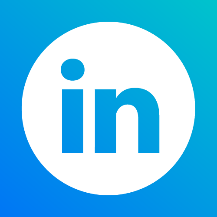 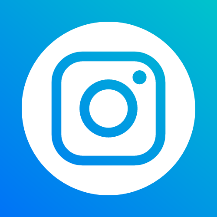 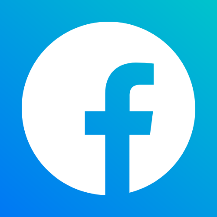 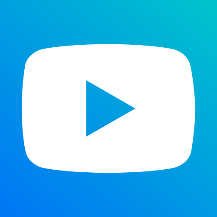 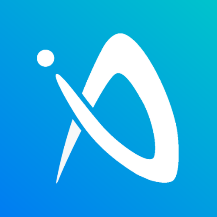 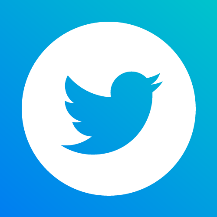 Click here if you no longer wish to receive our press releases.PRESS RELEASEPRESS RELEASELyoner Straße 1860528 Frankfurt am MainGERMANYPhone	+49 69 756081-0Telefax	+49 69 756081-11E-Mail	vdw@vdw.deInternet	www.vdw.deLyoner Straße 1860528 Frankfurt am MainGERMANYPhone	+49 69 756081-0Telefax	+49 69 756081-11E-Mail	vdw@vdw.deInternet	www.vdw.deLyoner Straße 1860528 Frankfurt am MainGERMANYPhone	+49 69 756081-0Telefax	+49 69 756081-11E-Mail	vdw@vdw.deInternet	www.vdw.deLyoner Straße 1860528 Frankfurt am MainGERMANYPhone	+49 69 756081-0Telefax	+49 69 756081-11E-Mail	vdw@vdw.deInternet	www.vdw.deLyoner Straße 1860528 Frankfurt am MainGERMANYPhone	+49 69 756081-0Telefax	+49 69 756081-11E-Mail	vdw@vdw.deInternet	www.vdw.deFromSylke BeckerLyoner Straße 1860528 Frankfurt am MainGERMANYPhone	+49 69 756081-0Telefax	+49 69 756081-11E-Mail	vdw@vdw.deInternet	www.vdw.dePhone+49 69 756081-33Lyoner Straße 1860528 Frankfurt am MainGERMANYPhone	+49 69 756081-0Telefax	+49 69 756081-11E-Mail	vdw@vdw.deInternet	www.vdw.deE-Mails.becker@vdw.deLyoner Straße 1860528 Frankfurt am MainGERMANYPhone	+49 69 756081-0Telefax	+49 69 756081-11E-Mail	vdw@vdw.deInternet	www.vdw.de